П Р И Ј А В А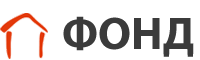 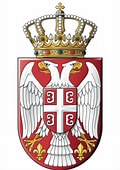 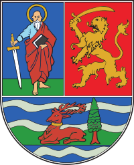 11. семинар Савеза 
Требиње, 16 -18. септембра 2022.годинеПројект: Стручно усавршавање умјетничких руководилаца и играча фолклорних 
                 ансамбала у региону                ФОНД за избјегла и расељена лица и за сарадњу са Србима у регионуТема: „ СТВАРАЊЕ КОРЕОГРАФСКОГ ДЈЕЛА“Предавачи: Велимир Аговски, Др Весна Бајић Стојиљковић, Бојан Димитријевић,Александар Степић – корепетиторМјесто: ТРЕБИЊЕ; - ЈУ „Дом младих“, Немањина бр.13Термин:  16-18. септембар  2022.год. 
 ( петак 18:00 - 20:00 ; другарско вече; субота 10:00 – 18:00, ; недеља 10:00-13:00 ч.)ВАЖНА НАПОМЕНА:Молимо попуните лично и доставите електронски на:Е-маил:sakudrs.sеminar@gmail.comПријаве се примају до 11.9.2022.године
Напомена:Семинар је бесплатан за све полазникеСеминар је намјењен  едукацији руководиолаца у раду са фолклорним  ансамблима  и заитересованим играчима фолклорСеминар је бесплатан за све полазнике Учесницима који одслушају најмање 75% семинара биће уручено Увјерење.Трошкове пута, смјештаја и исхране сносе полазнициЕвентуална потребна помоћ код резервације смјештаја Васо Маслеша +387 (0)65 589 370___________________________                                                      _____________________         Мјесто и датум                                                                                        потписСАВЕЗ АМАТЕРСКИХКУЛТУРНО-УМЈЕТНИЧКИХ ДРУШТАВАРЕПУБЛИКЕ СРПСКЕ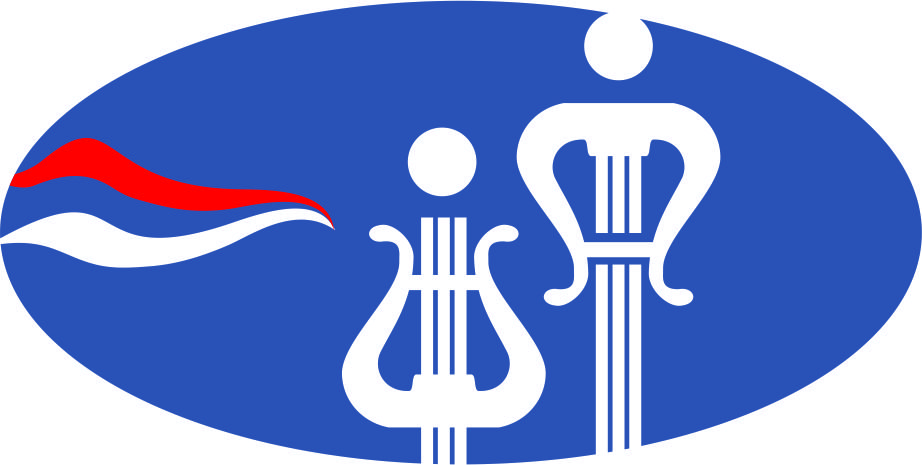 SAVEZ AMATERSKIHKULTURNO-UMJETNIČKIH DRUŠTAVAREPUBLIKE SRPSKEАлеја Светог Саве бр. 16, 78000 Бања Лука;   Ж.Р. 571-010-00000736-87;   ЈИБ: 4402632250008;   Е-mail: sakudrs@gmail.comПредсједник: +387 (0) 66 707 112      Генерални секретар: +387 (0) 65 418 403      Предсједник ИО: +387 (0) 66 753 486Алеја Светог Саве бр. 16, 78000 Бања Лука;   Ж.Р. 571-010-00000736-87;   ЈИБ: 4402632250008;   Е-mail: sakudrs@gmail.comПредсједник: +387 (0) 66 707 112      Генерални секретар: +387 (0) 65 418 403      Предсједник ИО: +387 (0) 66 753 486Алеја Светог Саве бр. 16, 78000 Бања Лука;   Ж.Р. 571-010-00000736-87;   ЈИБ: 4402632250008;   Е-mail: sakudrs@gmail.comПредсједник: +387 (0) 66 707 112      Генерални секретар: +387 (0) 65 418 403      Предсједник ИО: +387 (0) 66 753 486Име и презимеНазив  Вашег КУД-аВаша Е-маил адресаПоновите Вашу              Е-маил адресуВаш број мобилногтелефонаВаша функција у КУД-у